             November 2023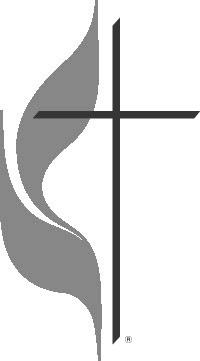 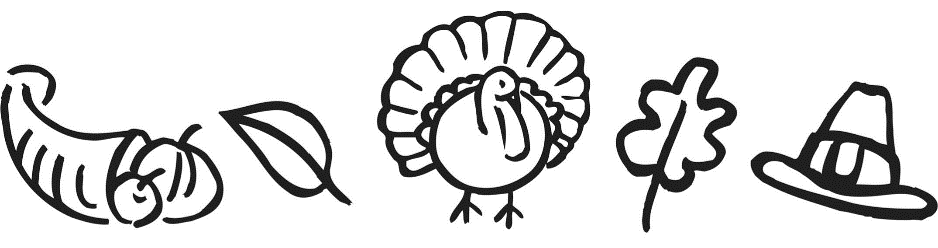    Fall is here and Thanksgiving will soon arrive. Our valley is so beautiful and so busy bringing in the harvest! I hope you take a moment or two to appreciate the beauty of God's Creation in all of its splendor. Let's also be thankful for the land which supplied our backyard gardens and our commercial growers. God is so good! I offer you this prayer for your devotions this month to help voice our common gratitude for God's abundant gifts.   Most gracious God, you crown the year with your goodness. We praise you that you have ever fulfilled your promise that, while earth remains, seedtime and harvest shall not cease. We bless you for the order and constancy of nature, for the beauty of earth and sky and sea, and for the providence that year by year supplies our need. We thank you for your blessing on the work of those who plowed the soil and sowed the seed, and have now gathered in the fruits of the earth. And with our thanksgiving for these blessings, accept our praise, O God, for the eternal riches of your grace in Christ our Lord; to whom, with you, O Father, and the Holy Spirit, be all glory and honor and worship, for ever and ever. Amen.                                                                                                        UM Book of Worship #418Happy Thanksgiving!~Pastor Suzanne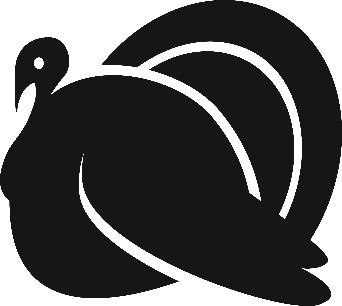 November Missions of the MonthThankoffering Meal   The United Women In Faith will be holding their annual Thankoffering Service and Dinner on Sunday, November 12th.  Our speaker for the service will be Rev. Kevin Witt, Director Camp and Retreat Ministry.
   Our Thankoffering Dinner will follow at 11:30 am. It will be eat in or take out.  The meal is a choice of Ham with Mashed potatoes or Turkey with Filling, String Beans, bun and butter, drink and dessert.  The cost will be $ 12.00 per platter. Tickets will be available beginning October from UWIF members.Thanksgiving Meal   St. Andrew’s is hosting a FREE Thanksgiving Day Meal for any, and all, who would like to join us for a “full spread” meal. This will be our 7th year and we have been blessed each year to share this time with so many others! Your support and donations, each year, have enabled us to do this. Each year some person or family in need has been blessed because of gracious and generous monetary donationsreceived the day of the meal.    You are invited to come and share the day with family or friends, familiar and new.   We will serve from 11:30 am to 1:30 pm. There is no charge for the meal. We will serve eat-in or take-out meals. We only ask that you contact the church office at (570) 682-3508 to register, for either eat-in or take-out. We would like to have a count by Sunday, November 19th. If you forget to register or your plans change, we welcome all walk-ins on Thanksgiving Day!   We will be needing help on Wednesday, the day before, for setting up the fellowship hall, as well as prepping food. On Thanksgiving Day, we will need help with cooking, serving, and clean-up. Pies, cakes, pumpkin rolls, or cobblers will be needed, and perhaps some other meal items (Watch bulletins for any items needed).   We have been blessed with so much and what better way to share those blessings,than to share a Thanksgiving Day Meal with those who may be feeling lonely,missing family, or just those who want to enjoy the day out!There will be a meeting on Tuesday, November 9th at 7:00 PM to go over details.Donation / Volunteer sheets will be in the Fellowship Hall. If you are not able tohelp during the meal hours but can help with clean up, you are more than welcometo join us. If there are any questions, please contact Karen at 570-590-7330. Pine Creek OutreachAngel Tree   We are planning to participate again this year in the Pine Creek Outreach Ministry holiday collection. Watch the bulletin for further details.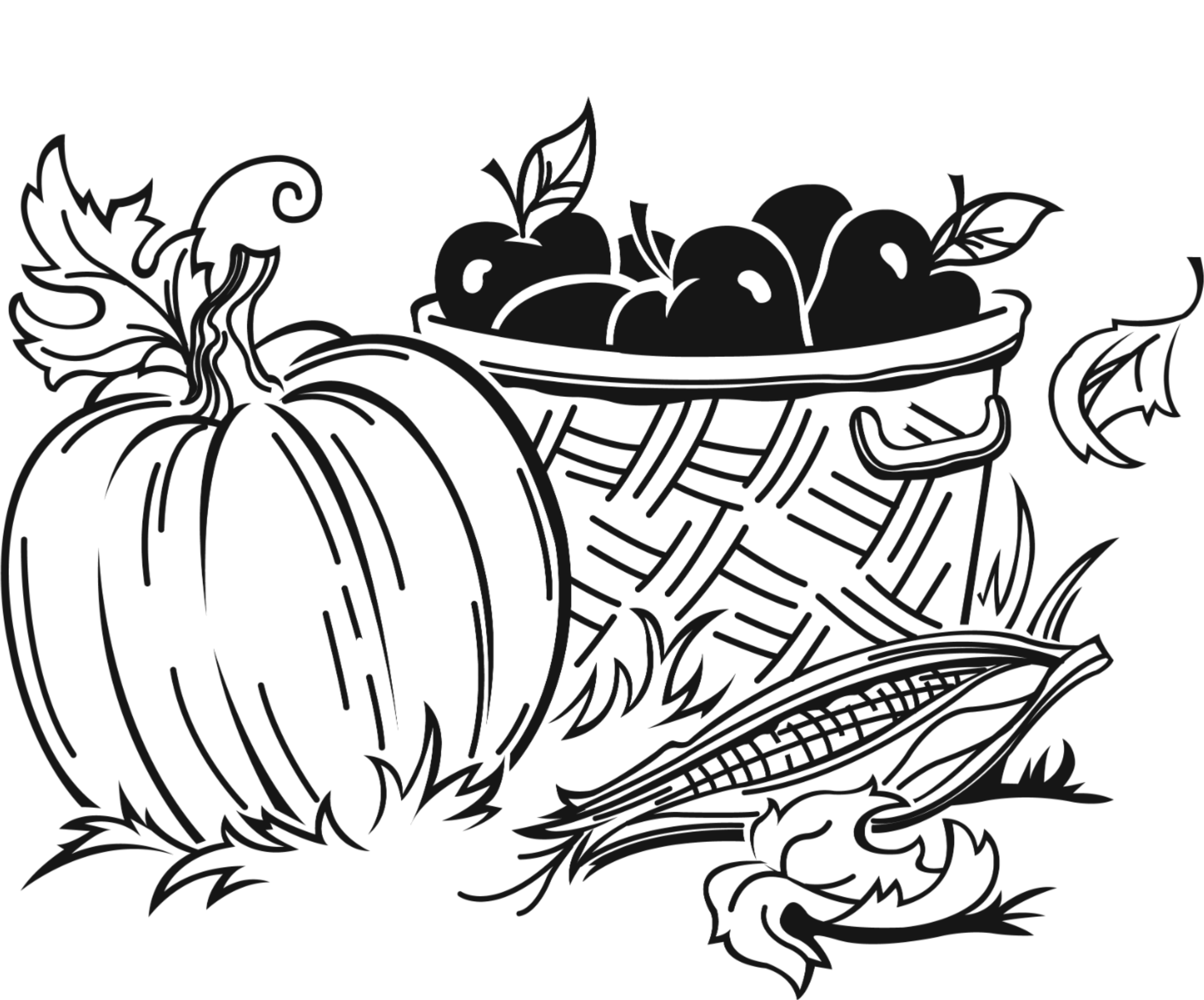 Advent Season   Watch for next month's Newsletter for a full schedule of events for the Advent and Christmas season, starting December 3rd.Worship for Sunday, December 24   9:00am - 4th Sunday of Advent   5:00pm - Christmas Eve Candlelight Service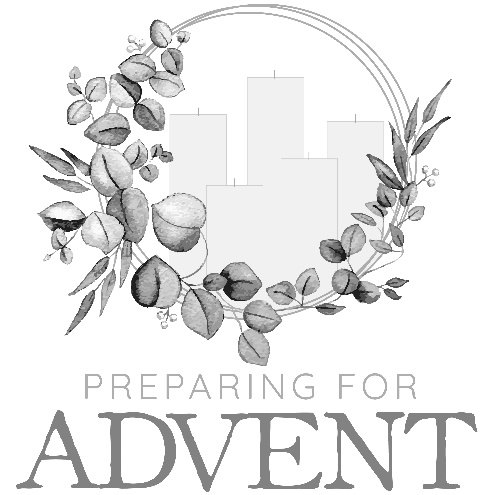 Church Conference   Our yearly Church Conference will be held on Tuesday, November 14 at 7:00 pm. Rev. Karen Atanasoff, Harrisburg District Assisting Elder, will preside. All church members are welcome to attend with a voice and vote.Tri Valley Ministerium Thanksgiving Eve Service

Wednesday, November 22, 7:00 pm
Hepler’s Church of God, Pitman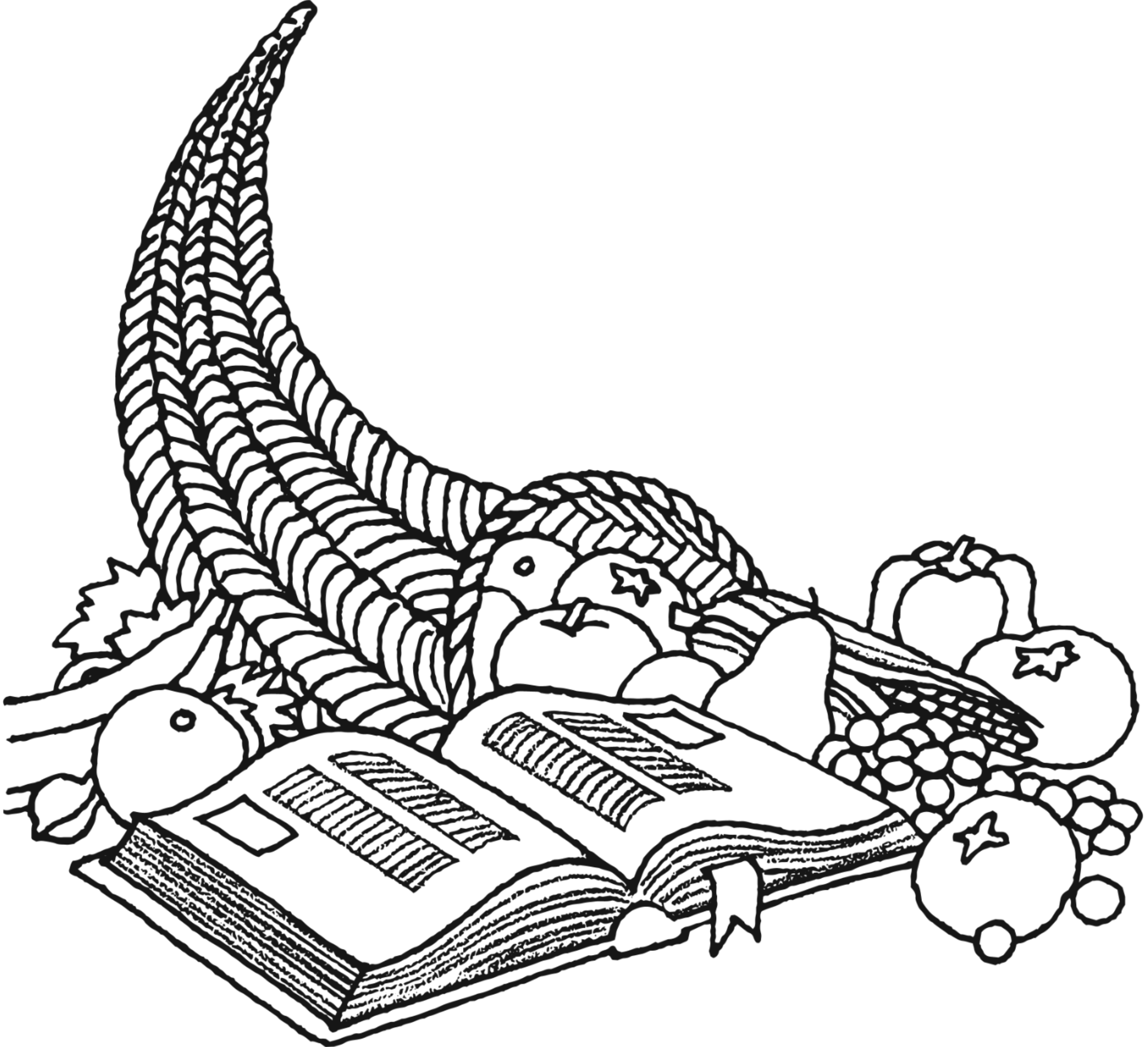 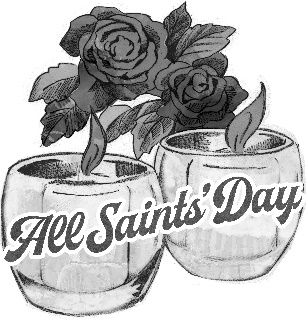 All Saints SundayNovember 5, 2023   Each year on All Saints Sunday we remember those who have died in the previous year. The list could include church members, former pastors and spouses, or pastoral sons. If Pastor Suzanne has done the funeral or graveside for someone who does not have a church family, those persons are also included. We give thanks for each and every life and celebrate the hope and promise of life eternal. Donald L. Morgan		November 1, 2022Donna (Richards) Bloch	November 27, 2022Irene K. Morgan 		December 2, 2022Bruce D. Schwalm		December 11, 2022Don R. Deibler		April 1, 2023Alvin J. Schwartz		April 9, 2023Ellen Woodring		July 14, 2023Steve E. Deeter		August 23, 2023Office Hours and InformationTuesday and Thursday 9:00 am - 11:00 am.Secretary – Nolan WiestNote the office email address to use:office@standrewsvalleyview.orgNewsletter ArticlesE-mail to the address below:office@standrewsvalleyview.orgPrayer Chain ContactCarole Hepler   (570) 682-3301chelper@comcast.net Upper Room DevotionalThe Upper Room provides a daily devotional for you to read. It includes a Bible text, memory verse, inspirational reading, thought for the day, and a closing prayer. The prayer focus for that day is listed at the end. Start each day with time for the Lord.The books are available at the entrance doors.Pastoral SonsChaplain Glenn R. Scheib, 95-957 Wikao Street Mililani, HI 96789Rev. David Wagner 7517 S. 950 W-92 North Manchester, Indiana 46962Our MilitaryMajor Jennifer Renninger512 American Legion, Pine Grove, Pa 17963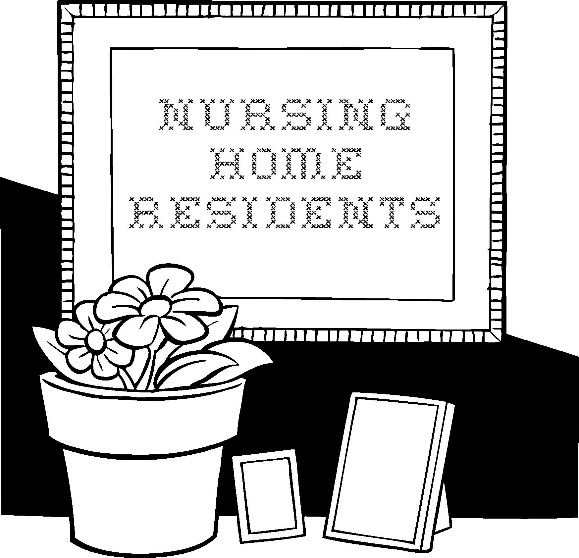 Nursing Home – Assisted Living – Group Homes – Rehab, (family)Danville:         Vanessa WeaverPolk Personal Care Center301 North Street, Millersburg, PA  17061Roberta HuntsingerPottsville Nursing & Rehab420 Pulaski DrivePottsville, PA  17901Gail BowmanProvidence Place, Pine Grove24 Hikes Hollow Road, Pine Grove, PA 17963Ella Artz, Marilyn Herb, Dorothy SnellRosewood Rehab. & Nursing Center401 University Dr., Room 203CSchuylkill Haven, PA 17972Josie ArtzSchuylkill Manor1000 Schuylkill Manor RoadPottsville PA  17901Tillie Wolfgang   Tremont Health & Rehab Center44 Donaldson RoadTremont  PA  17981Roger Schwalm, Jo Ann Shade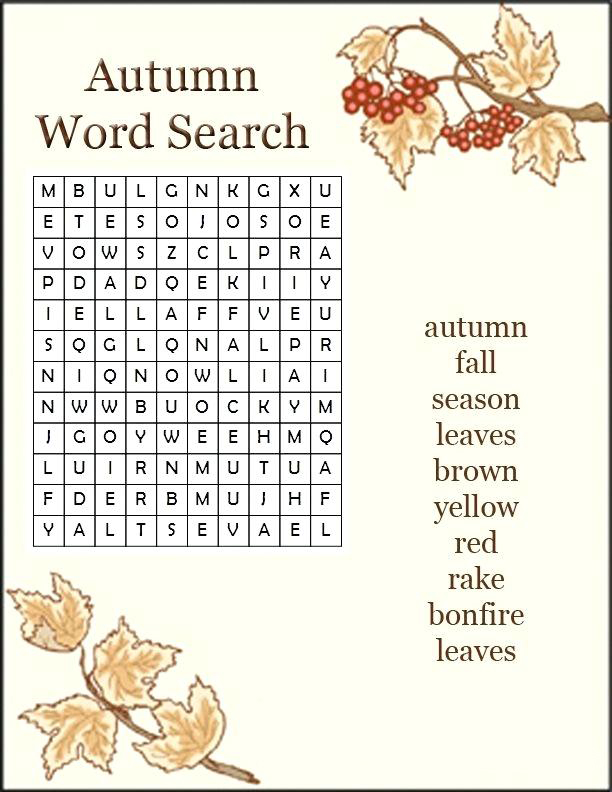 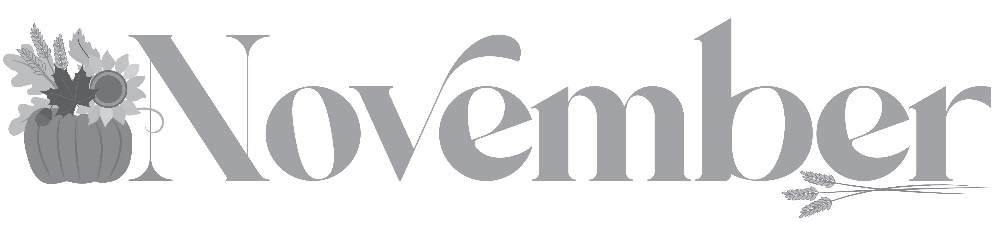 November Missions of the MonthThanksgiving meal, Thankoffering, and Pine Creek Angel TreeSt. Andrew’s U.M. ChurchPO Box 221											    Valley View, PA  17983									     *address service requestedST. ANDREW’S U.M. CHURCH “S.A.M.”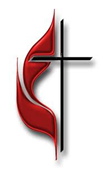 29303112346:00pm – AWANA9:00am –Bulletin Deadline9:00-11:00am-Office Hours10:00am – 5678910119:00am – All Saints Sunday,Worship10:30am – Sunday School6:15pm –Men’s Chorus7:00pm –Chancel Choir7:30 – Cantata Choir9:00am – Office Hours6:00pm – AWANA9:00am –Bulletin Deadline9:00-11:00am-Office Hours10:00 am – Sr. CitizensVeterans Day121314151617189:00am – Worship10:30am – Sunday SchoolThankoffering Sunday6:15pm –Men’s Chorus7:30 – Cantata Choir 9:00am – Office Hours6:30pm – Trustees Meeting7:00pm – Church Conference6:00pm – AWANA9:00am –Bulletin Deadline9:00-11:00am-Office HoursS.A.M Newsletter Deadline192021222324259:00am – Worship10:30am – Sunday School6:15pm –Men’s Chorus7:00pm –Chancel Choir7:30 – Cantata Choir9:00am – Office Hours1:00pm – UWIFNo AWANAThanksgiving Day11:30–1:30pm – Thanksgiving Meal2627282930129:00am – Worship10:30am- Sunday School6:15pm –Men’s Chorus7:00pm –Chancel Choir7:30 – Cantata Choir9:00am –Office Hours6:00pm – AWANA9:00am –Bulletin Deadline9:00-11:00am-Office Hours